Mrs. Deirdre Brown					Ms. Ashley Smith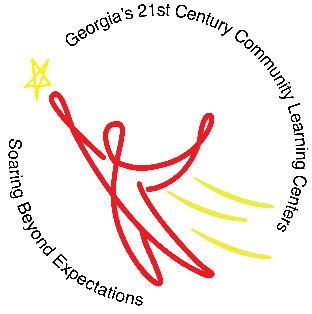 		Program Director						Program Coordinator			Quitman County School District		Nita M. Lowey 21st CCLC S.O.A.R. Program					When: August 16, 2021 to May 5, 2022						Days:	Monday – Thursday						Time: 	3:00 p.m.  – 6:00 p.m.						Where:	QCS Pre-K-12 SchoolHomework assistance/Tutoring, Moby Max Reading/ELA and Math, Youth development, Robotics, Physical Education, STEM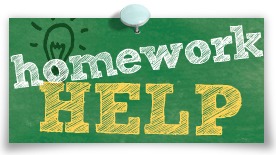 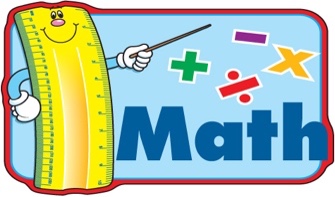 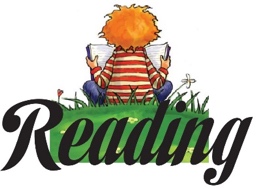 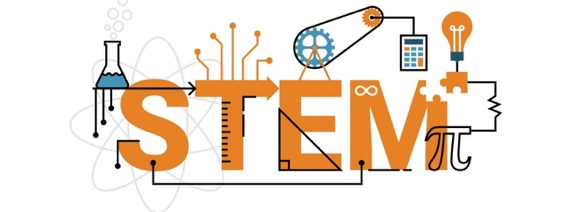 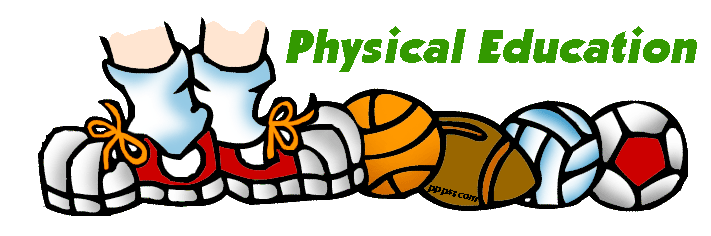 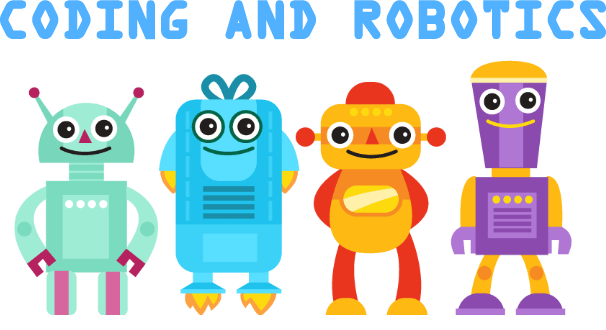 Quitman County School District does not discriminate on the basis of race, color, national origin, sex, sexual orientation, gender, gender identity, age, religion, national origin, or disability in its programs, services, or activities—in access to them, in treatment of individuals, or in any aspect of their operations.  